Interessenbekundung ehrenamtliche Bürgerprojekte 2024Ort, Datum	                                 Name (rechtsverbindliche Unterschrift)	                Funktion beim Träger des VorhabensAngaben zum AntragstellendenAngaben zum AntragstellendenGruppe
(Name eines Vereins o.ä., 
alternativ: Kurzbeschreibung der Gruppe)Name/Ansprechpartner*inAnschrift
(Straße, Hausnr.,
PLZ, Ort)E-MailTelefonMobilAllgemeine AngabenAllgemeine AngabenTitel des BürgerprojektsDurchführungszeitraumvon bis Mit dem Bürgerprojekt wurde noch nicht begonnen: jaDie Vorfinanzierung des Bürgerprojekts ist gesichert: jaDas Bürgerprojekt ist neuartig oder innovativ und wurde nicht bereits in gleicher Art und Weise in der Vergangenheit durchgeführt: ja
Das Projekt ist mind. einem Handlungsfeld (HF) der LILE und einem darunter gefassten Handlungsziel (HZ) eindeutig zugeordnet werden. HF 1: Wohnen und Leben HF 2: Tourismus und Wirtschaft 	 HF 3: Natur und LandschaftBeschreibung des Bürgerprojekts
gern können Sie auch Fotos o.ä. in der Anlage aufnehmenWer sind Sie und wofür möchten Sie Geld?Über welchen Zeitraum wird das Projekt in der Region wirken?Fördert das Projekt die Kommunikation und den Kontakt, das Zusammenwirken, die Vernetzung oder den Wissensaustausch in der Region? Wenn ja, wie?Leistet das Projekt einen Beitrag zur Steigerung der regionalen Identität und / oder ist von kultureller Bedeutung? Wenn ja, wie?Wird mit dem Projekt die Umwelt geschützt oder verbessert (bsp. Klimawandel, Biodiversität, Ressourcenschutz)? Wenn ja, wie?Leistet Ihr Projekt einen Beitrag zur Integration benachteiligter Gruppen oder zur Barrierefreiheit? Wenn ja, wie?Werden bei dem Projekt verschiedene Akteure / verschiedene soziale Gruppen (bspw. Kinder und Jugendliche, Neubürger*innen, verschiedene Generationen) beteiligt? Wenn ja, wie?KostenKostenAufstellung der SachkostenAufstellung der SachkostenWofür Geld benötigt wird:voraussichtliche Kosten [€]Die Gesamtausgaben des Bürgerprojekts belaufen sich 
voraussichtlich auf:_______ €BankverbindungBankverbindungName des Geldinstituts Sitz der Bank IBAN   DE BIC  Kontoinhaberin (Name, Vorname) Name des Geldinstituts Sitz der Bank IBAN   DE BIC  Kontoinhaberin (Name, Vorname) Erklärungen des Antragstellenden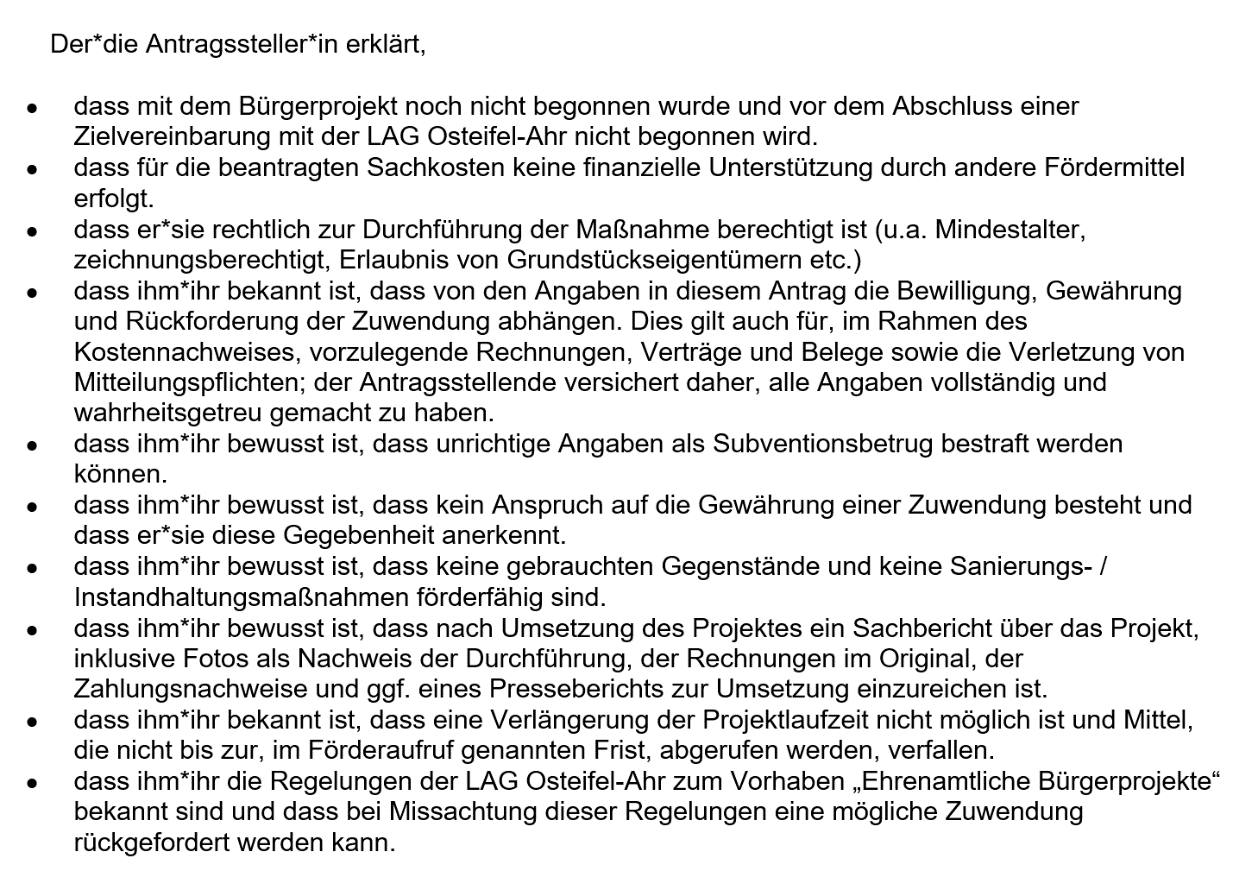 